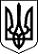 Про підсумки проведення обласного конкурсу учнівської молоді „З Україною в серці”, присвяченого 25-ій річниці незалежності України Відповідно до листа управління освіти і науки облдержадміністрації (далі – управління) від 03.03.2016 №510 проведено обласний конкурс учнівської молоді „З Україною в серці”, присвячений 25-й річниці незалежності України (далі – конкурс).На конкурс надійшло 189 робіт („Фотографія” – 57робіт та „Малюнок” – 132 роботи)від учнів та вихованців загальноосвітніх, позашкільних, інтернатних та професійно-технічних навчальних закладів Городищенського, Жашківського, Звенигородського, Золотоніського, Канівського, Корсунь-Шевченківського, Маньківського, Смілянського, Тальнівського, Уманського, Христинівського, Черкаського, Чигиринського, Чорнобаївського районівта міст Золотоноша, Сміла,Черкаси. Конкурс проводився в трьох вікових категоріях за 4 напрямками: „Україна в моєму серці”, „Україна– моя Батьківщина”, „Туризм моїми очима”, „Діти за мир та щастя в Україні”.Використовуючи різні стилі, техніки та засоби образотворчого і фотомистецтва в своїх творчих роботах, діти з почуттям патріотизму та національної гідності відобразили красу і неповторність, колорит, унікальність та самобутність української нації, своє прагнення миру та спокою на рідній землі. За результатами протоколів журі конкурсу, керуючись п. 7 Положення про управління, затвердженого розпорядженням обласної державної адміністрації від 08.12.2015 №629, НАКАЗУЮ:1. Нагородити дипломами управлінняпереможців конкурсу в кожній віковій категорії, номінаціїта напрямку (додатки 1, 2).2. Черкаському обласномуЦентру туризму, краєзнавства і екскурсій учнівської молоді Черкаської обласної ради (Фігура О. М.)нагородити грамотами лауреатів конкурсу.3. Керівникам органів управління освітоюпродовжувати роботу щодо формування в учнів кращих якостей громадянина-патріота своєї держави засобами мистецтва.4. Контроль за виконанням наказу залишаю за собою.Заступник начальника                                                                О. І. Сімушіна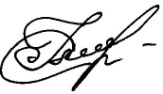 Додаток 1до наказу управління освітиі науки облдержадміністрації 23.06.2016 № 183Список переможцівконкурсу „З Україною в серці”.Номінація „Фотографія”Напрямок „Україна в моєму серці”Молодша група (7-10 років)1 місце – Лижов Андрій, учень Нечаївської загальноосвітньої школи                         І-ІІ ступенів Черкаської районної ради, за серію робіт „Люблю свою Нечаївку”.2 місце – Батула Руслана, учениця Червонокутської загальноосвітньої школи                    І-ІІІ ступенів №1 Жашківської районної ради, за роботу „Я так люблю свою Україну”.3 місце – Кириленко Софія, вихованка гуртка „Юні туристи” Городищенської районної станції юних туристів, за роботу „А я справжня україночка”.Середня група (11-14 років)1 місце – Дяченко Богдана, учениця Трушівського навчально-виховного комплексу „Дошкільний навчальний заклад-загальноосвітня школа                 І-ІІІ ступенів” Чигиринської районної ради, за роботу „Україна в моєму серці”.2 місце – Семенюк Вікторія, учениця Родниківської загальноосвітньої школи                    І-ІІІ ступенів імені Т.Г. Шевченка Уманської районної ради, за роботу „Люблю я край всім серденьком своїм”.3 місце – учнівський колектив (Мороз Анастасія, Судакова Софія, Пахаренко Софія, Квич Вікторія) Тальнівської загальноосвітньої школи І-ІІ ступенів №3 Тальнівської районної ради, за роботу „Я люблю Україну”.Старша група (15-18 років)1 місце – Мороз Анастасія, учениця Черкаської загальноосвітньої школи І-ІІІ ступенів №30 Черкаської міської ради, за роботу „З Україною в серці”.2 місце – Вагеник Валерія, вихованка гуртка „Цифрова фотографія” Комунального закладу „Черкаський обласний центр науково-технічної творчості учнівської молоді Черкаської обласної ради”, за роботу „З Україною в серці”.3 місце – Заступаєв Максим, учень Глибочківського навчально-виховного комплексу „дошкільний навчальний заклад – загальноосвітня школа І-ІІ ступенів” Тальнівської районної ради, за роботу „Квітуча Україна”.Напрямок „Україна – моя Батьківщина”Молодша група (7-10 років) 1 місце – Бабич Єлизавета, учениця Городищенської загальноосвітньої школи                    І-ІІІ ступенів №2 Городищенської районної ради, за роботу „Україночка мала”.Середня група (11-14 років)1 місце – Лисенко Анна, учениця Пугачівської загальноосвітньої школи            І-ІІІ ступенів Жашківської районної ради, за роботу „Ранок”.2 місце – Семенюк Вікторія, учениця Родниківської загальноосвітньої школи      І-ІІІ ступенів імені Т.Г. Шевченка Уманської районної ради, за роботу „Зупинись чарівна мить!”.3 місце – Коломієць Назар, учень Скориківської загальноосвітньої школи           І-ІІІ ступенів Золотоніської районної ради, за роботу „Рідна мова, в ріднім звучи домі”.Старша група (15-18 років)1 місце – Заступаєв Максим, учень Глибочківського навчально-виховного комплексу „дошкільний навчальний заклад – загальноосвітня школа                  І-ІІ ступенів” Тальнівської районної ради, за роботу „Діти – квіти України”.2 місце – Кравченко Крістіна, вихованка гуртка „Цифрова фотографія” Комунального закладу „Черкаський обласний центр науково-технічної творчості учнівської молоді Черкаської обласної ради”, за роботу „Зачарована”.3 місце – Часовський Сергій, студент Державного навчального закладу „Черкаський професійний ліцей” Черкаської міської ради, за роботу „Життя – мов спалах”.Напрямок „Туризм моїми очима”Молодша група (7-10 років) 1 місце – Батула Руслана, учениця Червонокутської загальноосвітньої школи                    І-ІІІ ступенів №1 Жашківської районної ради, за роботу „Красива і неповторна річка Гірський Тікич”.2 місце – Котельніков Матвій, учень Трушівського навчально-виховного комплексу „Дошкільний навчальний заклад-загальноосвітня школа                    І-ІІІ ступенів” Чигиринської районної ради, за роботу „Стежками рідного краю”.Середня група (11-14 років)1 місце – Безух Назарій, учень Пугачівської загальноосвітньої школи                 І-ІІІ ступенів Жашківської районної ради, за роботу „Рідні краєвиди”.2 місце – Коваленко Анастасія, учениця Броварківського навчально-виховного комплексу І-ІІ ступенів Золотоніської районної ради, за роботу „Найкращий друг – природа рідного краю”.3 місце – Ротаєнко Анастасія, учениця Кобриновогребельського навчально-виховного комплексу „дошкільний навчальний – загальноосвітня школа            І-ІІ ступенів” Тальнівської районної ради, за роботу „Зелений десант”.Старша група (15-18 років)1 місце – Винник Валентин, учень Майданецької загальноосвітньої школи        І-ІІІ ступенів Тальнівської районної ради, за серію робіт „Особистості”.Напрямок „Діти за мир та щастя в Україні”. Молодша група (7-10 років) 1 місце – Демиденко Денис, вихованець гуртка „Юні туристи” Городищенської районної станції юних туристів, за роботу „Слава нашим героям”.Середня група (11-14 років)1 місце – Яковлева Наталія, учениця Глибочківського навчально-виховного комплексу „дошкільний навчальний заклад – загальноосвітня школа                   І-ІІ ступенів” Тальнівської районної ради, за роботу „Янголе, оберігай нас!”.2 місце – Супрун Аліна, учениця Мошнівської загальноосвітньої школи            І-ІІІ ступенів Черкаської районної ради, за роботу „Мир в долонях дітвори”.3 місце – Шелемба Таїса, учениця Майданецької загальноосвітньої школи         І-ІІІ ступенів Тальнівської районної ради, за серію робіт „Діти малюють мир”.Старша група (15-18 років)1 місце – Здоровець Владислава, вихованка гуртка „Цифрова фотографія” Комунального закладу „Черкаський обласний центр науково-технічної творчості учнівської молоді Черкаської обласної ради”, за роботу „Думи”.2 місце – Шеремета Дмитро, учень Пугачівської загальноосвітньої школи         І-ІІІ ступенів Жашківської районної ради, за роботу „Гадаємо на долю”.3 місце – Вдовенко Павло, учень Трушівського навчально-виховного комплексу „Дошкільний навчальний заклад-загальноосвітня школа І-ІІІ ступенів” Чигиринської районної ради, за роботу „Віночок український”.Заступник начальника                                                               О. І. СімушінаДодаток 2до наказу управління освіти і науки облдержадміністрації 23.06.2016 № 183Список переможців обласного конкурсу учнівської молоді „З Україною в серці”, присвяченого 25-й річниці незалежності УкраїниНомінація „Малюнок”Напрямок „Україна в моєму серці”Молодша група (7-10 років)1 місце – Горшеніна Анастасія, учениця Смілянської загальноосвітньої школи І-ІІІ ступенів №4 Смілянської міської ради, за роботу „Моя Україна”.2 місце – Мацибора Костянтин, учень Звенигородської загальноосвітньої школи І-ІІ ступенів №5 Звенигородської районної ради, за роботу „Україна – моя Батьківщина”.3 місце – Лавріненко Ольга, учениця Кривоколінського навчально-виховного комплексу„дошкільний навчальний заклад – загальноосвітня школа І-ІІІ ступенів” Тальнівської районної ради, за роботу „Традиції мого народу”.Середня група (11-14 років)1 місце – Смолій Вікторія, учениця Черкаської загальноосвітньої школи І-ІІІ ступенів №30 Черкаської міської ради, за роботу „Милий серцю куточок”.2 місце – Середа Вікторія, учениця Звенигородської спеціалізованої школи   І-ІІІ ступенів імені Т. Г. Шевченка, за роботу „Серцю милий щедрий рідний край”.3 місце – Кліщова Ірина, учениця Хмільнянського навчально-виховного комплексу „Дошкільний навчальний заклад – загальноосвітня школа І-ІІІ ступенів” Канівської районної ради, за роботу „Серце України”.Старша група (15-18 років)1 місце – Грошева Анна, учениця Смілянської загальноосвітньої школиІ-ІІІ ступенів №16 Смілянської міської ради, за роботу „Україна назавжди в моєму серці”.2 місце – Головченко Владислава, учениця Хутірської загальноосвітньої школи І-ІІІ ступенів Черкаської районної ради”, за роботу „Мій захисник”.3 місце – Кротюк Таїсія, учениця Верхняцького навчально-виховного комплексу „Загальноосвітня школа І-ІІІ ступенів №1 – ліцей” Христинівської районної ради, за роботу „Квітуча Україна”.Напрямок „Україна – моя Батьківщина”Молодша група (7-10 років) 1 місце – Пакош Микола, учень Звенигородської загальноосвітньої школи І-ІІ ступенів №5 Звенигородської районної ради, за роботу „Україна – моя Батьківщина”.2 місце – Шарапова Вікторія, учениця Звенигородської загальноосвітньої школи І-ІІ ступенів №5 Звенигородської районної ради, за роботу „Україна моя Батьківщина”.3 місце – Аргат Анна, учениця Родниківської загальноосвітньої школи І-ІІІ ступенів імені Т. Г. Шевченка Уманської районної ради, за роботу „Задзеркалля”.Середня група (11-14 років)1 місце – РудьКаріна, вихованка гуртка Комунального закладу „Черкаський обласний центр науково-технічної творчості учнівської молоді Черкаської обласної ради”, за роботу „Моя планета Україна”.2 місце – Звіряка Вікторія, учениця Зеленьківської загальноосвітньої школи І-ІІ ступенів Тальнівської районної ради, за роботу „Лелека біля хати – мир та спокій неньки України”.3 місце – Стецюк Михайло, учень Вільшанської загальноосвітньої школи І-ІІ ступенів Городищенської районної ради, за роботу „Велична і свята моя рідна земля”.3 місце – Гайдамака Ілона, вихованка гуртка „Юні туристи” Городищенської районної станції юних туристів, за роботу „Я люблю тебе Україно”.Старша група (15-18 років)1 місце – Бойко Аліна, учениця Золотоніської загальноосвітньої школи І-ІІІ ступенів №5 Золотоніської міської ради, за роботу „Україна – моя Батьківщина”.2 місце – Йонаш Анастасія, учениця Великосевастянівської загальноосвітньої школи І-ІІІ ступенів Христинівської районної ради”, за роботу „Рідні серцю краєвиди”.3 місце – Неліна Ірина, учениця Золотоніськоїзагальноосвітньої школи І-ІІІ ступенів №6 Золотоніської міської ради, за роботу „Безмежні простори, ліси і поля – це все Батьківщина рідна моя”.Напрямок „Туризм моїми очима”Середня група (11-14 років)1 місце – Горбенко Богдан, учень Кищенецької загальноосвітньої школи І-ІІІ ступенів Маньківської районної ради, за роботу „Буцький каньйон”.1 місце – Коробов Владислав, учень Келебердянського навчально-виховного комплексу „Дошкільний навчальний заклад-загальноосвітня школа І-ІІІ ступенів” Канівської районної ради, за роботу „Завітайте до нас на Україну”.1 місце – Коробов Богдан, учень Келебердянського навчально-виховного комплексу „Дошкільний навчальний заклад-загальноосвітня школа І-ІІІ ступенів” Канівської районної ради, за роботу „Наддніпрянські села”.2 місце – Сатанівський Євгеній, учень Зеленьківської загальноосвітньої школи І-ІІ ступенів Тальнівської районної ради, за роботу „Мрію пізнати тебе, моя Україно!”3 місце – Кужель Аліна, учениця Пугачівської загальноосвітньої школи І-ІІІ ступенів Жашківської районної ради, за роботу „Чорна сповідь моєї Вітчизни”.Старша група (15-18 років)1 місце – Костенко Анастасія, учениця Рогівської загальноосвітньої школи І-ІІІ ступенів Маньківської районної ради, за роботу „Україно! Ти для мене диво!”2 місце – Вагеник Валерія, вихованка гуртка Комунального закладу „Черкаський обласний центр науково-технічної творчості учнівської молоді Черкаської обласної ради”, за роботу „Від мрії до реальності”.Напрямок „Діти за мир та щастя в Україні”. Молодша група (7-10 років) 1 місце – Шевченко Ольга, учениця Смілянської загальноосвітньої школи І-ІІІ ступенів №1 Смілянської міської ради, за роботу „Миру і злагоди”.2 місце – Антоненкова Марія, учениця Золотоніської спеціалізованої школи №1 Золотоніської міської ради, за роботу „На крилах щастя”.3 місце – Кукуруза Марія, учениця  Родниківської загальноосвітньої школи І-ІІІ ступенів імені Т. Г. Шевченка Уманської районної ради, за роботу „Протистояння”Середня група (11-14 років)1 місце – Собченко Анастасія, учениця Золотоніської загальноосвітньої школи І-ІІІ ступенів №6 Золотоніської міської ради, за роботу „Молитва за Україну”.2 місце – Бабій Анна, учениця Танського навчально-виховного комплексу„Дошкільний навчальний заклад-загальноосвітня школа І-ІІІ ступенів” Уманської районної ради, за роботу „Збережу в своїх долонях серце України”.2 місце – Бабій Юлія, учениця Танського навчально-виховного комплексу„Дошкільний навчальний заклад-загальноосвітня школа І-ІІІ ступенів”Уманської районної ради, за роботу „Збережу в своїх долонях серце України”.3 місце – Тутуков Матвій, учень Комунального закладу „Черкаська спеціальна загальноосвітня школа-інтернат І-ІІІ ступенів Черкаської обласної ради”, за роботу „З Днем народження, Україно!”Старша група (15-18 років)1 місце – Костенко Анастасія, учениця Рогівської загальноосвітньої школи І-ІІІ ступенів Маньківської районної ради, за роботу „Боже великий, єдиний! Нам Україну храни!”.2 місце – Шевченко Олександр, учень Смілянської загальноосвітньої школи     І-ІІІ ступенів №16 Смілянської міської ради, за роботу „Повернення воїна миру”.3 місце – Шарапа Дар’я, учениця Драбівецького навчально-виховного комплексу„загальноосвітня школа І-ІІІ ступенів – дошкільний навчальний заклад” Золотоніської районної ради, за роботу „Моя цвітуча, мирна Україна”.Номінація „Малюнок”(спеціалізовані заклади)Напрямок „Україна в моєму серці”Молодша група (7-10 років)1 місце –Сквирський Ростислав, вихованець Центру дитячої та юнацької творчості Уманської районної ради, за роботу „Крокую рідною землею”.2 місце – Струк Людмила, учениця Звенигородської дитячої художньої школи Звенигородської районної ради, за роботу „Синє небо, ясне сонце – все для Українців”.3 місце – Карпань Юлія, вихованка Чорнобаївського районного Центру дитячої та юнацької творчостіЧорнобаївської районної ради, за роботу „Україна – моя країна”.Середня група (11-14 років)1 місце – Бараннік Ольга, вихованка Позашкільного навчального закладу„Багатопрофільний молодіжний центр” Черкаської міської ради, за роботу „Український Леве”.2 місце – Решанік Марія, вихованка Позашкільного навчального закладу„Багатопрофільний молодіжний центр” Черкаської міської ради, за роботу „Я люблю Україну”.3 місце – Рєдіна Анастасія, вихованка Золотоніського районного будинку дитячої та юнацької творчостіЗолотоніської районної ради, за роботу „Серце України”.Старша група (15-18 років)1 місце – МетеляАміна, вихованка Позашкільного навчального закладу„Багатопрофільний молодіжний центр” Черкаської міської ради, за роботу „Сирин – міфічні диво-птиці”.2 місце – Харченко Аня, вихованка Центру дитячої та юнацької творчості Уманської районної ради, за роботу „Збережу в пелюстках квітів велич України”.3 місце – Нестеренко Аліна, учениця Христинівської спеціалізованої школи     І-ІІІ ступенів №1 ім. О. Є. КорнійчукаХристинівської районної ради, за роботу „Моя квітуча Україна”.Напрямок „Україна – моя Батьківщина”Молодша група (7-10 років) 1 місце – Кравченко Вікторія, учениця Звенигородської дитячої художньої школи Звенигородської районної ради, за роботу „Я – українка, живу в Україні! Лиш миру я прошу своїй Батьківщині!”2 місце – Гадз Софія, учениця Корсунь-Шевченківської дитячої школи мистецтв ім. К. Г. Стеценка Корсунь-Шевченківської районної ради, за роботу „Ми – діти України”.2 місце – Бачинська Валерія, вихованка Золотоніського будинку дитячої та юнацької творчості Золотоніської міської ради, за роботу „Україна – моя єдина”.3 місце – Лебедкіна Єлизавета, вихованка Позашкільного навчального закладу„Багатопрофільний молодіжний центр” Черкаської міської ради, за роботу „Україна мирна країна”.Середня група (11-14 років)1 місце – Тарасюк Тетяна, вихованка Центру дитячої та юнацької творчості Уманської районної ради, за роботу „Минуле й майбутнє моєї України”.2 місце – Мазуркевич Влада, вихованка Канівського районного Будинку школярів та юнацтва Канівської районної ради, за роботу „Село на нашій Україні”.3 місце – Голік Анна, вихованка Чорнобаївського районного Центру дитячої та юнацької творчостіЧорнобаївської районної ради, за роботу„Україна – єдина країна”.Старша група (15-18 років)1 місце – Костишина Олена, учениця Христинівської спеціалізованої школи     І-ІІІ ступенів №1 ім. О. Є. КорнійчукаХристинівської районної ради, за роботу „Бережи, Боже, неньку Україну”. 2 місце – Рябошлик Вікторія, вихованка Позашкільного навчального закладу„Багатопрофільний молодіжний центр” Черкаської міської ради, за роботу „Наша славна Україна”.3 місце – Діскаленко Анастасія, учениця Христинівської спеціалізованої школи І-ІІІ ступенів №1 ім. О. Є. КорнійчукаХристинівської районної ради, за роботу „Ще не вмерла України ні слава, ні воля…”„Туризм моїми очима”Старша група (15-18 років)1 місце – Меренков Іван, вихованець Центру дитячої та юнацької творчості Уманської районної ради, за роботу „Подорожую рідною землею”.Напрямок „Діти за мир та щастя в Україні”. Середня група (11-14 років)1 місце – Гордійчук Володимир, учень Шевченківської спеціалізованої     загальноосвітньої школи-інтернат з поглибленим вивченням предметів гуманітарно-естетичного профілю Черкаської обласної ради, за роботу „Ми за мир”.1 місце – Дмитренко Катерина, ученицяЗолотоніського будинку дитячої та юнацької творчості Золотоніської міської ради, за роботу „Голуби нехай літають, а пшениця достигає”.1 місце – Шевченко Валерія, учениця Звенигородської дитячої художньої школи Звенигородської районної ради, за роботу „Миру тобі Україно моя”.2 місце – Палій Андрій, учень Звенигородської дитячої художньої школи Звенигородської районної ради„Ми за те, щоб мир був на землі – для усіх дітей на цілім світі!”.3 місце – Марчишин Володимир, учень Христинівської спеціалізованої школи І-ІІІ ступенів №1 ім. О. Є. КорнійчукаХристинівської районної ради, за роботу „Майбутнє України – це її щасливі діти!”.Старша група (15-18 років)1 місце – Ткалич Яна, вихованка Чорнобаївського районного Центру дитячої та юнацької творчостіЧорнобаївської районної ради, за роботу „Разом до перемоги”.1 місце – Олійник Олексій, учень Шевченківської спеціалізованоїзагальноосвітньої школи-інтернат з поглибленим вивченням предметів гуманітарно-естетичного профілю Черкаської обласної ради, за роботу „Майдан”.2 місце – Магаляс Тетяна, учениця Христинівської спеціалізованої школи         І-ІІІ ступенів №1 ім. О. Є. КорнійчукаХристинівської районної ради, за роботу „Бажаю жити в злагоді та мирі нашій рідній Україні”.Заступник начальника                                                                          О. І. СімушінаЧЕРКАСЬКА ОБЛАСНА ДЕРЖАВНА АДМІНІСТРАЦІЯУПРАВЛІННЯ ОСВІТИ І НАУКИНаказ23.06.2016                                                                                                      № 183